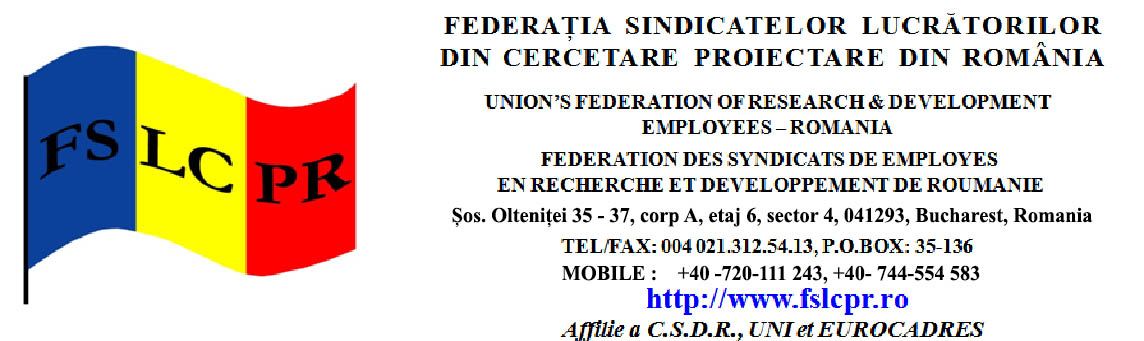 Nr. 47/ 23.07.2015                                        Către                                                Ministerul Educaţiei şi Cercetării Ştiinţifice                                          În atenţia : domnului Sorin Mihai CÎMPEANU                                                                        Ministru M.E.C.Ş.  Constat că după 10 de zile de Grevă a foamei în faţa ministerului, din cele 22 zile de grevă , care continuă şi va continua până la rezolvarea problemelor ce au determinat această acţiune, avem următoarea situaţie :  1- s-a anulat concursul pentru Director General al INCD-EMC Timişoara, nu prin abrogarea HG 72 /2015, aşa cum solicitam la punctul privind abrogarea actelor normative clientelare, ci prin lipsa probei de limbă străină ?? În schimb, dl. Mirică Nicolae , fost şi actual director, fost câştigător al concursului (cu complicitatea lui C. Enăchioiu-promotorul respectivei H.G. şi preşedinte de comisie de examinare) continuă cu sprijinul dlui Ionel Balcu persecutarea liderilor de sindicat şi a membrilor de sindicat, pentru a se retrage din sindicat. Au tot sprijinul dnei Laura Marin, reprezentanta ministerului în C.A., care a şi votat pentru darea afară a reprezentantului sindicatului din C.A. şi înlocuirea acestuia cu un aşa zis reprezentant al salariaţilor, din cei aleşi ilegal de dl Ionel Balcu (ca simplu salariat ?). Putem considera că acesta este mandatul respectivei doamne, dat de Dumneavoastră sau de dl. Tudor Prisecaru. Este bine de ştiut dacă mandatul conţine şi evacuarea salariaţilor din cele trei camere cu statut de locuinţe sociale, cu metode de presiune ca, oprirea apei şi deocamdată ameninţarea cu schimbarea yalei. Probele pe care le avem privind aceste samavolnicii, cu autori N.Mirică şi I.Balcu le cunoaşteţi, deoarece le-am adus la cunoştinţă în această perioadă, ca şi implicarea dlor Tudor Prisăcaru şi C.Enăchioiu ;  2-  s-a schimbat conducerea numită de  echipa T.Prisecaru şi C. Enăchioiu la INCD - IGR şi n-au fost mişcări de stradă, aşa cum vă ameninţau respectivii şi acoliţii lor, numiţi să distrugă institutul şi să salveze de răspunderea penală, în procesele pe care le are, pe fostul director general dl. Grigorescu ş.a., în schimb am avut parte de o penibilă apariţie a acestora, într-o emisiune a postului Realitatea. Ştiţi aceste lucruri şi cine sunt autorii, din care unii s-au manifestat şi ulterior ordinului Dumneavoastră de schimbare a conducerii, prin tergiversarea punerii în aplicare, pentru a permite celor vizaţi să distrugă documente şi să prelungească ilegal contractele de muncă ale “echipei” instalate  de către dnii T. Prisecaru şi C. Enăchioiu (pentru simplificare în continuare voi utiliza T.P. şi C.E.). Suplimentar am « beneficiat » şi de postări pe internet (e-mail) a unor “aprecieri” incalificabile pentru un funcţionar public, dar în nota  conducerii ANŞTI, populată de reprezentanţii clanului de interese universitar, transpartinic-  este vorba  de  e-mail-ul  dnei  M.Guda;  3- consideraţi rezolvată situaţia la INCD Institutul Cantacuzino, prin promovarea unei O.U.G. şi a H.G. cu R.O.F. al institutului. V-am dovedit că aţi fost manipulat şi aţi promovat o H.G. a tandemului T.P. şi C.E., care încalcă prevederile legale în vigoare . Sunteţi în cunoştinţă de cauză şi nu aţi luat nici o măsură pentru corectarea situaţiei. Din punctul meu de vedere, nu se poate considera o realizare, mai corect ar fi să o considerăm ca o încălcare gravă a legislaţiei, de un grup organizat, ce elaborează o legislaţie clientelară, aspecte de care ar trebui sesizată instituţia abilitată – DNA ;   4- în ceea ce priveşte INCD ISPIF după constatarea că nu puteţi lua nici o decizie până nu se ştie clar cine este forul coordonator, am utilizat mijloacele sindicale- pichete la MADR şi MECŞ. În urma discuţiilor de la MADR, cu dl secretar de stat Botănoiu, care au fost consistente şi cu termene de rezolvare a problemelor, în primul rând plata salariilor restante (pe aproximativ un an de zile), dar şi a angajamentului dlui ministru Daniel Constantin, de a avea o întrevedere cu noi (fără alte acţiuni sindicale) în săptămâna 27-31 iulie 2015 ( noi am propus luni 27.07.2015, ora 9.30), în care să se adopte deciziile privind măsurile convenite. Normal ar fi să avem o întâlnire pentru a vă prezenta în detaliu situaţia. Despre dorinţa celor de la MADR de a respecta angajamentele, am avut o dovadă, cu ocazia întâlnirii din 23.07.2015, organizată de dl director Apostol, unde s-a evidenţiat comportamentul incalificabil al dlui director general Maria Dănuţ, care pune sub semnul întrebării posibilitatea realizării măsurilor preconizate în discuţiile anterioare. Urmează să mă anunţaţi când veţi avea timp pentru informarea privind cele convenite, mai ales că am atras atenţia că , în conformitate cu legislaţia în vigoare, până la revenirea  la M.C.T. (Ministerul Cercetării şi Tehnologiei), toate institutele şi unităţile de C.Ş-D.T. trebuie să fie în cadrul M.E.C.Ş., respectiv A.N.C.Ş.I. ;   5- la INCD ICMET Craiova situaţia este dezastruoasă, desfiinţarea unor departamente, presiuni asupra liderilor de sindicat şi a membrilor sindicatului, disponibilizări arbitrare ş.a. sunt lucruri pe care le-am adus la cunoştinţă, inclusiv prin S.M.S.-uri, atunci când au apărut acţiuni ale tandmului T.P.şi C.E., dar fără măsuri din partea Dumneavoastră. Este inexplicabil cum, la o solicitare a dlui prefect de Dolj, emisă la sfârşitul lunii iunie, prin care eraţi solicitat să organizaţi sub patronajul ministerului o întâlnire a sindicatelor din INCD ICMET, cu conducerea institutului, pentru analiza gravelor probleme cu care se confruntă salariaţii, confirmate în cadrul CDS a judeţului, pe care domnia sa a condus-o, nici până la această oră aceasta nu s-a realizat.  În schimb se ănregistrează  o activitate febrilă a T.P. şi C.E., pentru a elimina din acuze şi a « demonstra » tendenţiozitatea afirmaţiilor sindicatelor, mai ales cele pe care le reprezentăm.    Pe cale de consecinţă, consider că la peste trei săptămâni de la acţiunea federaţiei, ce a premers deciziei mele de intrare în Greva foamei, cu toate asigurările că în săptămâna ce urma, veţi lua măsurile necesare, realizările sunt puţin semnificative, decizia mea fiind corectă şi justificată, ceea ce mă determină să o continui până la atingerea tuturor obiectivelor .  Cu stimă,Preşedinte F.S.L.C.P.R.Radu MINEA